APPEL CHEZ LE MEDECIN !!!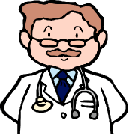 À 21 heures, le téléphone sonne au domicile d’un médecin qui décroche.
 Un collègue lui dit :- On a besoin d’un quatrième pour un poker ! - J’arrive dans 10 minutes.
> - C’est grave ? demande sa femme.- C’est très grave,  il y a déjà trois médecins sur place !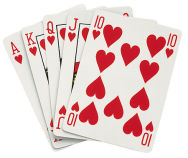 